MINUTA CONTRATUALC O N T R A T O N.º.........../2020Contrato de prestação de serviços OUTSOURCING DE IMPRESSÃO, locação de equipamentos de impressão, escaneamento e cópias, que entre si fazem o MUNICÍPIO DE GOIÂNIA, por meio da Secretaria Municipal Trânsito Transportes e Mobilidade - SMT e a empresa BKM Comércio e Locação de Equipamentos LTDA , nas cláusulas e condições que se seguem:O MUNICÍPIO DE GOIÂNIA, por meio da Secretaria Municipal Trânsito Transportes e Mobilidade - SMT, pessoa jurídica de direito público interno, criada pela Lei Complementar nº 239, de 08 de janeiro de 2013 e mantida pela Lei Complementar nº 276, de 03 de junho de 2015, com sede nesta Capital na Av. Laudelino Gomes, Qd. 210cLts. 24/25, Setor Pedro Ludovico, Goiânia-GO - CEP. 74.830-090, inscrito no CNPJ/MF sob o n.º 17.736.850/0001-55, doravante designado simplesmente CONTRATANTE, neste ato representado pelo Secretário, Sr. Fernando Santana brasileiro, casado, portador da Carteira de Identidade n.º 390198-SSP/GO, inscrito no CPF sob o n.º 255.868.311-04 e a empresa BKM Comércio e Locação de Equipamentos LTDA pessoa jurídica de direito privado, sediada na 
AV Pires Fernandes nº 570 QD 59 A LT 03 – Setor Aeroporto, Goiânia - GO – CEP. 74070-030, inscrita no CNPJ/MF, sob o nº 11.255.156/0001-30, Inscrição Estadual nº 10.456.392-3, neste ato representada, na forma de seu Contrato Social, pela  Sra Daniella Rodrigues Carvalho, Identidade nº 5873326 MT-GO, CPF nº 692.672.431-87, (qualificação) doravante denominada apenas CONTRATADA têm entre  si justo e avençado, e celebram, por força do presente instrumento e de conformidade com o disposto na Lei Federal 10.520/2002, Lei Complementar nº 123/2006 e suas alterações, Decreto Municipal nº. 2.968/2008 alterado pelo Decreto Municipal nº 2.126/2011 aplicando-se subsidiariamente no que couber a Lei 8.666/93 e suas alterações e demais legislações pertinentes, o Contrato de prestação de serviços de OUTSOURCING DE IMPRESSÃO, locação de equipamentos de impressão, escaneamento e cópias, Processo n° 17719/2019, PREGÃO ELETRÔNICO Nº 028/2019 - SISTEMA DE REGISTRO DE PREÇOS, mediante as seguintes Cláusulas e condições:CLÁUSULA PRIMEIRA: DO OBJETO DO CONTRATO- Contratação de empresa para prestação de serviços de OUTSOURCING DE IMPRESSÃO, locação de equipamentos de impressão, escaneamento e cópias, para atender a Secretaria Municipal Trânsito Transportes e Mobilidade - SMT, conforme condições e especificações estabelecidas neste instrumento contratual e edital Pregão Eletrônico nº 028/2019 - SRP e seus Anexos.CLÁUSULA SEGUNDA - DAS OBRIGAÇÕES DAS PARTES:A CONTRATADA obriga-se a:Não transferir a outrem ou subcontratar, no todo ou em parte, o presente Contrato;Executar fielmente o contrato avençado, de acordo com as condições previstas, no edital do Pregão Eletrônico nº 028/2019 - SRP, Termo de Referência – ANEXO I, e demais anexos, que fazem parte integrante deste instrumento independente de transcrições, especificações, condições, prazos, locais, proposta ofertada, e, ainda, as normas vigentes, respondendo pelas consequências de sua inexecução total ou parcial ou atraso injustificado;Manter preposto, aceito pela CONTRATANTE, para representá-lo na execução do contrato;Reparar, corrigir, remover, reconstituir ou substituir, às suas expensas, no total ou em parte, o objeto do contrato em que se verificarem vícios, defeitos ou incorreções resultantes da execução ou de materiais empregados;Responder pelos danos causados diretamente à Administração ou a terceiros, em razão de ação ou omissão, decorrentes de culpa ou dolo na execução do contrato, sua ou de seus prepostos, independentemente de outras cominações contratuais ou legais, a que estiver sujeita, não excluindo ou reduzindo essa responsabilidade a fiscalização ou acompanhamento realizado pela CONTRATANTE;Responsabilizar-se pelos salários, transportes, encargos sociais, fiscais, trabalhistas, previdenciários, comerciais e de ordem de classe, indenizações e quaisquer outras que forem devidas no desempenho do objeto do contrato, ficando a CONTRATANTE isenta de qualquer vínculo empregatício com os mesmos; Manter, durante toda a execução do contrato, em compatibilidade com as obrigações assumidas, todas as condições de habilitação e qualificação exigidas na licitação, em consonância com o disposto no artigo 55, inciso XIII da Lei n° 8.666/93;Prestar esclarecimentos que lhe forem solicitados, atendendo prontamente às eventuais reclamações/ notificações relacionada com ao serviço fornecido;Disponibilizar os serviços de forma parcelada de acordo com as necessidades do Município de Goiânia.A contratada se responsabilizará pela qualidade, quantidade e segurança dos serviços ofertados, não podendo apresentar deficiências técnicas, assim como pela adequação do mesmo às exigências do edital de licitação.- A CONTRATANTE se compromete a:Acompanhar e fiscalizar a execução do contrato por intermédio de servidores especialmente designados conforme determina o artigo 67 caput, da Lei 8.666/93, bem como o artigo 3º, inciso XXI da Instrução Normativa n° 010/2015, do Tribunal de Contas dos Municípios do Estado de Goiás e do art. 2º da Instrução Normativa 02/2018 da Controladoria Geral do Município.Os representantes da administração acima mencionados anotarão em registro próprio todas as ocorrências relacionadas à execução do contrato, determinando o que for necessário à regularização das faltas ou defeitos observados, nos termos do artigo 67, § 1° da Lei 8.666/93.As decisões que ultrapassarem a competência do representante serão encaminhadas ao gestor da pasta para as devidas providências, conforme dispõe o artigo 67, § 2° da Lei 8.666/93.Verificar e fiscalizar as condições técnicas da CONTRATADA, visando estabelecer controle de qualidade dos serviços a serem fornecidos;Efetuar o pagamento à CONTRATADA no valor e época estabelecidos na Cláusula quarta.CLÁUSULA TERCEIRA – DO PRAZO DE VIGÊNCIAA vigência deste Contrato será de 12 (doze) meses, contados a partir publicação do seu extrato no Diário Oficial.Para que haja o devido controle do prazo de vigência contratual, deverá ser anexado aos autos copia da publicação do extrato contratual no Diário Oficial.PRORROGAÇÃO: O prazo poderá ser prorrogado nas hipóteses previstas no art. 57, Inciso II da Lei n° 8.666/93.CLÁUSULA QUARTA – DO PREÇO E DA FORMA DE PAGAMENTO.DO PREÇO: A CONTRATANTE pagará a CONTRATADA o valor correspondente aos serviços, sendo que o valor total do contrato é de R$ 165.612,00 (cento e sessenta e cinco mil, seiscentos e doze reais), nos seguintes termos: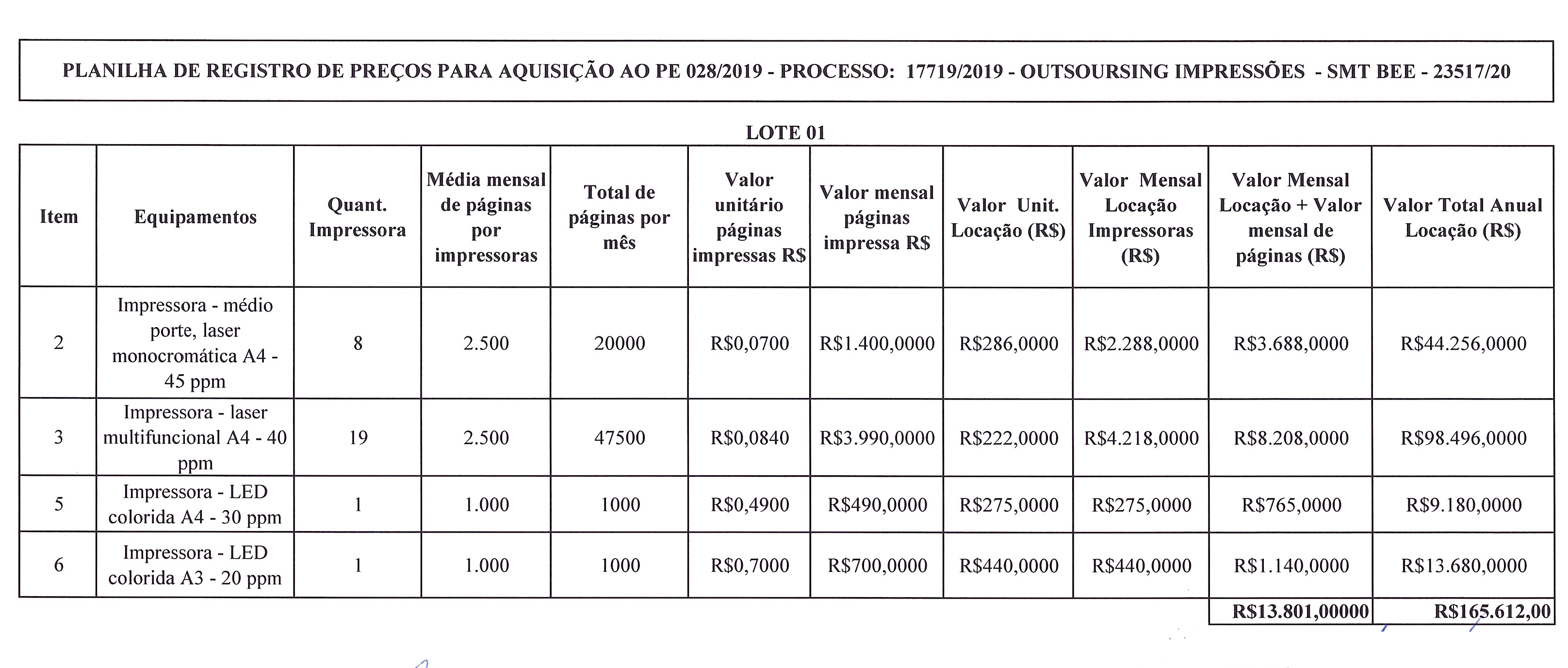  Nos preços estipulados estão incluídos todos os custos decorrentes da execução do contrato, tais como: mão-de-obra, salário, encargos sociais, fiscais, previdenciários, de segurança do trabalho e trabalhistas, fretes, seguros, impostos e taxas, contribuições e alvarás, ou quaisquer outros custos incidentes diretos ou indiretos, mesmo não especificados e que sejam necessários à consecução deste, inclusive benefícios, taxa de administração e lucro. DA FORMA DE PAGAMENTO: Os pagamentos serão efetuados em até 30 (trinta) dias após a protocolização e aceitação pela contratante das Notas Fiscais e/ou Faturas devidamente atestadas pelo setor competente, via Ordem de Pagamento no Banco ______, Agência______, Conta______.Os pagamentos serão realizados por meio de crédito em conta corrente da Caixa Econômica Federal, Instituição Bancária contratada para centralizar a movimentação financeira do Município. Caso a empresa vencedora não possua conta corrente na Caixa Econômica Federal, os custos de transferência bancária serão arcados por esta, conforme tabela de serviços bancários.Nenhum pagamento será efetuado à licitante enquanto pendente de liquidação, qualquer obrigação que lhe for imposta, em virtude de penalidade contratual (multa) ou em virtude de inadimplência referente a execução do objeto contratual, sem que isso gere direito ao pleito de reajustamento de preços ou correção monetária.ATRASO DE PAGAMENTO: Quando da ocorrência de eventuais atrasos de pagamento provocados exclusivamente pelo Município de Goiânia, o valor devido deverá ser acrescido de atualização financeira, e sua apuração se fará desde a data de impugnação por parte do contratado até a data do efetivo pagamento, em que os juros de mora serão calculados à taxa de 0,5% (meio por cento) ao mês ou 6% (seis por cento) ao ano, mediante aplicação da seguinte formula:I = ( TX / 100 ) / 365 EM = I x N x VP Onde:I = Índice de atualização financeira; TX = Percentual de taxa de juros de mora anual; EM = Encargos moratórios;N = Número de dias entre a data de impugnação por parte do contratado e a do efetivo pagamento; VP = Valor da parcela em atrasoNa hipótese de pagamento de juros de mora e demais encargos por atraso, os autos devem ser instruídos com as justificativas e motivos, e ser submetidos à apreciação da autoridade superior competente, que adotará as providências para verificar se é ou não caso de apuração de responsabilidade, identificação dos envolvidos e imputação de ônus a quem deu causa.GARANTIA DE EXECUÇÃOA CONTRATADA, na assinatura deste Termo de Contrato, prestou garantia no valor de R$ ............ (...............................), na modalidade de xxxxxxxxx, correspondente a .3.% (três por cento) de seu valor total, observadas as condições previstas no Edital.A garantia prestada pelo contratado será liberada ou restituída após a execução do contrato e, quando em dinheiro, atualizada monetariamente; A garantia poderá, a critério da Administração, ser utilizada para cobrir eventuais multas e/ou para cobrir o inadimplemento de obrigações contratuais, sem prejuízo da indenização eventualmente cabível. Nesta hipótese, no prazo máximo de 15 (quinze) dias corridos após o recebimento da notificação regularmente expedida, a garantia deverá ser reconstituída;A garantia ficará retida no caso de rescisão contratual, até definitiva solução das pendências administrativas ou judiciais;A garantia será restituída, somente, após o integral cumprimento de todas as obrigações contratuais, inclusive recolhimento de multas e satisfação de prejuízos causados à CONTRATANTE.Quando a rescisão ocorrer com base nos incisos XII a XVII do artigo 78, da Lei 8.666/93, sem que haja culpa da contratada, será devolvida a caução.DO REAJUSTE: Os preços praticados serão fixos e irreajustáveis pelo período de 12 (doze) meses, contados a partir da data limite para apresentação da proposta, nos termos da Lei 10.192/01. O valor contratado será reajustado utilizando-se do Índice Geral de Preços de Mercado - IGPM, da Fundação Getúlio Vargas, do período.Para efeito de novo reajuste, será considerado o período de 12(doze) meses do início dos efeitos do último apostilamento concedido.Caso haja uma prorrogação do prazo de entrega e, ultrapassando os 12 (doze) meses, o índice de reajuste já estará previsto no contrato.CLÁUSULA QUINTA – DA DOTAÇÃO ORÇAMENTÁRIAA classificação das despesas dar-se-á a conta de Dotação Orçamentária nº 2020 5801 04 122 0028 2.451 339039.00 100 501.CLÁUSULA SEXTA – DAS PENALIDADES E MULTANa aplicação de penalidades/sanções serão observadas as disposições constantes no Decreto Municipal n. 2271/2019, além das previstas nas legislações pertinentes; O atraso injustificado na execução do serviços sujeitará o LICITANTE VENCEDOR à advertência e multa de mora e/ ou compensatória de acordo com as disposições do artigo 13 e 15, respectivamente, do Decreto Municipal n. 2271/2019. As multas a que se aludem o item 6.2 não impedem que a Administração rescinda unilateralmente o contrato e aplique as outras sanções previstas na Lei n° 10.520/02 e Lei n° 8.666/93, bem como no Decreto supraindicado.Pela inexecução total ou parcial do contrato a Administração poderá, garantida a prévia defesa, aplicar ao LICITANTE VENCEDOR as seguintes sanções:I – Advertência;II - Multa compensatória, a ser aplicada:Até 20% sobre o valor da prestação não cumprida, no caso de inexecução parcial, em que o atraso é superior a 15 até 30 dias ou descumprimento de outras cláusulas contratuais;Até 30% no caso de inexecução total, calculado sobre o valor total da licitação, quando o atraso no cumprimento do contrato for superior a 30 dias ou houver total descumprimento da obrigação;No valor de até 10% no caso de infrações ocorridas durante o procedimento licitatório, sobre o valor de referência para licitação do objeto;III – Suspensão temporária de participação em licitação e impedimento de contratar com a Administração Pública Municipal, por prazo não superior a 02 (dois) anos, observando-se as proporções indicadas no Decreto Municipal n. 2271/2019;IV – Declaração de inidoneidade para licitar ou contratar com a Administração Pública enquanto perdurarem os motivos determinantes da punição ou até que seja promovida a reabilitação perante a própria autoridade que aplicou a penalidade, que será concedida sempre que o contratado ressarcir a Administração pelos prejuízos resultantes e após decorrido o prazo da sanção aplicada com base no inciso anterior.As sanções previstas nos incisos I, III e IV, bem como a constante no item 6.4, poderão ser aplicadas juntamente com a do inciso II, facultada a defesa prévia do interessado, no respectivo processo, no prazo de 05 (cinco) dias úteis.Em conformidade com o artigo 7° da Lei n° 10.520/2002 - Ficará impedido de licitar e contratar com o Município e será descredenciado no cadastro de fornecedores da Administração Pública Municipal de que trata o Decreto n. 2549/2018, pelo prazo de até 05 (cinco) anos, sem prejuízo das multas previstas neste Edital e no contrato e das demais cominações legais o licitante que:I – 6 (seis) meses, no caso de deixar de entregar documentação exigida para o certame;II – 12 (doze) meses, no caso de: a) – não assinar o contrato ou a ata de registro de preços, ou não aceitar/retirar o instrumento equivalente, quando convocado dentro do prazo de validade de sua proposta;b) – não manter a proposta;III – 24 (vinte e quatro) meses, no caso de:a) – ensejar o retardamento da execução do objeto contratual;b) – falhar na execução do contrato;IV– 60 (sessenta) meses, no caso de:a) – fazer declaração falsa ou apresentar documentação falsa;b) – fraudar o procedimento licitatório ou a execução do contrato;c) – comportar-se de modo inidôneo; ed) – cometer fraude fiscal; As penas estabelecidas neste item aplicam-se em dobro se o licitante ou contratado tiver sofrido quaisquer das penalidades previstas nos incisos III e IV item 6.3, observado o limite de até 5 (cinco) anos.	Pelo descumprimento das demais obrigações assumidas, a licitante estará sujeita às penalidades previstas na Lei n.º 8.666/1993 e demais legislações aplicáveis à espécie.Se o valor da multa não for pago, ou depositado, será descontado dos pagamentos a serem efetuados à CONTRATADA ou da garantia contratual (quando houver), de forma que, sendo insuficientes os créditos devidos para quitação da sanção aplicada, deverá ser procedida a cobrança administrativa ou judicial do valor restante.CLÁUSULA SÉTIMA – DA PRESTAÇÃO DOS SERVIÇOSA CONTRATADA deverá prestar os serviços contratados, conforme solicitação da CONTRATANTE, nos termos prescritos no Anexo I deste Edital e das seguintes disposições:A Comissão de Recebimento de Objeto deverá atestar a qualidade do serviço, mediante recibo (§1º do art. 73), devendo rejeitar qualquer serviço que esteja em desacordo com o especificado no Edital.A CONTRATADA deverá efetuar a prestação dos serviços, em perfeitas condições conforme a proposta apresentada, dentro do horário estabelecido pela CONTRATANTE.Em conformidade com os artigos 73 e 76 da Lei n.º 8.666/93, mediante recibo, o objeto deste contrato será recebido:I - Provisoriamente, pelo responsável por seu acompanhamento e fiscalização, mediante termo circunstanciado, assinado pelas partes em até 15 (quinze) dias da comunicação escrita do contratado;II - Definitivamente, por servidor ou comissão designada pela autoridade competente, mediante termo circunstanciado, assinado pelas partes, após o decurso do prazo de observação, ou vistoria que comprove a adequação do objeto aos termos contratuais, observado o disposto no art. 69 da Lei nº 8.666/93.Se, após o recebimento provisório, constatar-se que os serviços foram prestados em desacordo com a proposta, má qualidade, fora de especificação ou incompletos, após a notificação por escrito à adjudicatária serão interrompidos os prazos de recebimento e suspenso o pagamento, até que sanada a situação.O recebimento provisório ou definitivo não exime a responsabilidade da adjudicatária a posteriori. Deverão ser substituídos os serviços que, eventualmente, não atenderem as especificações do Edital.CLÁUSULA OITAVA – DA GARANTIAO prazo de garantia de funcionamento da prestação dos serviços se manterá durante todo o período que o contrato estiver válido;Será de responsabilidade da Contratada prestar assistência técnica aos serviços e produtos, através de estrutura própria ou de parceiro autorizado, efetuando manutenção preventiva e corretiva, sem ônus adicionais para evitar descontinuidade.Entende-se por manutenção preventiva a série de procedimentos destinados a prevenir a ocorrência de quebras e defeitos dos produtos, conservando-os em perfeito estado de uso, de acordo com os manuais e normas técnicas específicas;Entende-se por manutenção corretiva a série de procedimentos destinados a recolocar os serviços e produtos em seu perfeito estado de uso, bem como a substituição de aparelhos que apresentarem defeitos, incluindo ajustes e reparos necessários, de acordo com os manuais e normas técnicas específicas.A manutenção corretiva será realizada sempre que necessária, de acordo com o prazo previsto no ANEXO I – Termo de Referência. Excedendo este prazo a Contratada estará sujeita às sanções administrativas previstas;CLÁUSULA NONA - DA RESCISÃOA inexecução total ou parcial deste Contrato enseja sua rescisão, com as consequências contratuais, inclusive o reconhecimento dos direitos da Administração, conforme disposto nos artigos 77 e 80 da Lei 8.666/93 e posteriores alterações.A rescisão poderá ser:Determinada por ato unilateral e escrito da Administração, nos casos enumerados nos incisos I a XII e XVII e XVIII do artigo 78 da sobredita Lei;Amigável, por acordo entre as partes, reduzida a termo no processo da licitação, desde que haja conveniência para a Administração;Judicial, nos termos da legislação.Os casos de rescisão serão formalmente motivados nos autos do processo, assegurado o contraditório e a ampla defesa.A rescisão administrativa ou amigável deverá ser precedida de autorização escrita e fundamentada da autoridade competente.CLÁUSULA DÉCIMA - DA PUBLICAÇÃOCaberá a CONTRATANTE providenciar, por sua conta, a publicação resumida do Instrumento de Contrato e de seus aditamentos, na imprensa oficial e no prazo legal, conforme o art. 61, parágrafo único, da Lei 8.666/93.CLÁUSULA DÉCIMA PRIMEIRA– DA APRECIAÇÃO DA CGM E CADASTRO NO TCMO presente Instrumento será objeto de apreciação pela Controladoria Geral do Município e cadastrado no site do TRIBUNAL DE CONTAS DOS MUNICÍPIOS DO ESTADO DE GOIÁS - TCM, em até (3) dias úteis a contar da publicação oficial, com respectivo upload do arquivo correspondente, de acordo com o artigo 3º da IN nº 012/2018 do TCM, não se responsabilizando o CONTRATANTE, se aquela Corte de Contas, por qualquer motivo, denegar-lhe aprovação.CLÁUSULA DÉCIMA SEGUNDA - DA VINCULAÇÃOConsideram-se integrantes do presente instrumento contratual, os termos do Edital do PREGÃO ELETRÔNICO Nº 028/2019 - SISTEMA DE REGISTRO DE PREÇOS e seus Anexos, a Proposta da CONTRATADA datada de ___/___/___, no que couber, e demais documentos pertinentes, independentemente de transcrição.CLÁUSULA DÉCIMA TERCEIRA - DAS DISPOSIÇÕES GERAISAos casos omissos, aplicar-se-á as demais disposições da Lei n° 10.520/02, do Decreto n° 2.968/08 alterado pelo Decreto Municipal nº 2.126/2011, da Lei n° 8.666/93 e alterações.CLÁUSULA DÉCIMA QUARTA– DO FOROPara as questões resultantes do instrumento, fica eleito o Foro da Comarca de Goiânia, com renúncia expressa a qualquer outro, por mais privilegiado que seja ou venha a se tornar.E por estarem assim justas e acordadas, as partes assinam o presente instrumento, em 03 (três) vias de igual teor e forma para um só efeito legal, na presença das testemunhas abaixo nominadas.Goiânia, ___ de ________ de 2019.Pela CONTRATANTE:Pela CONTRATADA:TESTEMUNHAS:Nome: 						Nome:CPF						CPF					RG							RG